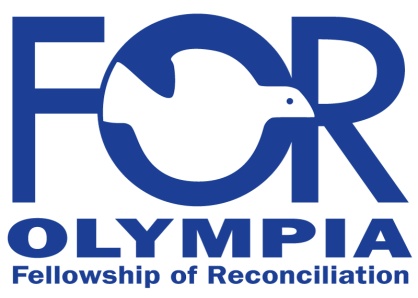 Watch 146 of our Monthly TV Programs
+ Specials through www.OlympiaFOR.orgThe Olympia Fellowship of Reconciliation produced approximately 360 one-hour TV programs for TCTV, cable channel 22 in Thurston County from February 1987 through December 2017.  Each month’s program has been airing three times a week on that channel.  For many years our schedule has been every Monday at 1:30 pm, every Wednesday at 5:00 pm, and every Thursday at 9:00 pm.  Also, you can watch 146 of our programs – and many dozens of special programs – through the Olympia FOR’s website.  Simply visit www.olympiafor.org, click the “TV Programs” link, and scroll down to the chronological list, which lists our newest program first.  Click the link the title of the program you want to watch.  Also, next to most programs is a link to a summary of what each program is about.  Most of the recent programs’ descriptions are very thorough and also list additional sources of information.  Click the “Word” or “pdf” link to read the description.Olympia FOR’s TV series ends with our December 2017 episode, but these programs will remain on www.olympiafor.org.  Starting in January 2018 a new series with similar topics and an enjoyable interview format begins under a different name, “Glen’s Parallax Perspectives.”  Those will air on TCTV’s channel 22 on the same schedule, and they will be posted to Glen Anderson’s new blog, www.parallaxperspectives.org2017:December:  “Solutionary Rail”November:  “Urge Local Governments to Meet Climate Goals”October:  “Better Strategies about Democracy, Fossil Fuels, etc.”September:  “Political Despair or Empowerment:  It’s Your Choice”August:  “Why Universal Single-Payer Health Care Is the Real Solution”July:  “Reform Elections!  Restore Democracy!”June:  “Confronting the New Nuclear Arms Race”May:  “Protect Immigrant Rights”April:  “How to REALLY Make America Great”March:  “Protect America’s Best Values from Attack”February:  “Innocent, but 49+ Years in Prison, Including Death Row”January:  “Nonviolent Grassroots Remedies for Our Current Crisis”2016:December:  “Healing from Political Blame, Shame, and Trauma”November:  “Social and Political Implications of Death Anxiety”October:  “De-Militarize U.S. Foreign Policy”September:  “How to Reduce Gun Violence”August:  “How Science and Art Explain the Carbon Cycle and Climate”July:  “Nisqually Canoe Journey”June:  “TPP and Other ‘Free Trade’ Schemes Endanger Us All”May:  “Vietnam War:  What REALLY Happened”April:  “Stories of Successful Work for Peace, Nonviolence, Social Justice”March:  “Support an Effective Public Sector”February:  “Understanding Socialism”January:  “Bold, Friendly Action to Help LGBTQ Ugandans Flee to Safety”2015:December:  “Why Universal Single-Payer Health Care Is the Real Solution …”November:  “Fukushima, Hanford, and Dangers of Living Near Nuclear Radiation”October:  “100 Years of FOR’s Bold Nonviolent Work for Peace and Justice”September:  “How to Talk Politics with People Different from You”August:  "Racial Justice Insights for White Folks"July:  "The U.S. Is Risking Nuclear War with Russia over Ukraine"June:  "Young People Downtown:  Realities and Opportunities"May:  “Stop the Dangerous Oil Trains.  Protect Our Communities and Climate”April:  “LBA Woods and Other Parks for Our Community”March:  “Clean Drinking Water:  Global Problems and Local Solutions”February:  “Human Trafficking:  Problems and Solutions”January:  “Climate Change:  From Despair and Denial to Courage and Action”2014:December:  "Restoring the Deschutes Estuary to its Natural Flow"November:  "Our Best Values Lead to a Better Future"October:  "Palestine's Realities With Updates"September:  “TPP: A 'Free Trade' Scam Much Worse than NAFTA”August:  “Militarism Is the Problem, Not the Solution”July:  A Vietnam Veteran Now Works for Peace”June:  “Igniting a Grassroots Compassion Movement”May:  “The Death Penalty Is Unjust and Is Being Abolished”April:  “Strengthen Democracy with a Community Rights Ordinance (CRO)”March:  “Preventing Humanity's Suicide”February:  "Racial Disparities in Criminal Justice System:  Problems and Solutions"January:  "Living Meaningful Lives"2013:December:  “How to Resolve Conflicts”November:  “TPP: A ‘Free Trade’ Scam Much Worse than NAFTA”October:  “Dangers of Genetically Modified Food”September:  “Iran: Understanding the Realities – Achieving Peace”August:  “Peace from Local to Global”July:  “Social and Economic Justice Can Help Ease the Climate Crisis”June:  “Solving Homelessness Problems in New Ways:  A Systems Approach”May:  “Creating a Sustainable Local Food System”April:  “Consequences of Denying Hard Realities”March:  “Nuclear Weapons Threaten Life and Waste Money”February:  “ITTP Cracks the Cycle of Trauma in World Conflicts”January:  “Local Government Fairness and Accountability”2012:December:  “Effective Grassroots Organizing”November:  “Militarism Is the Problem, Not the Solution”October:  “Nonviolence in the Real World”September:  “Let's Meet Our Arab Neighbors”August:  “How to Reform Prisons and Sentencing”July:  “Women Share Experiences, Insights, Wisdom about Peace and Justice Organizing”June:  “Interfaith Voices for Peace”May:  “A Publically Owned Electric Utility for Thurston County?”April:  “Local Economics”March:  “Strategy and Creativity for Grassroots Power”February:  “Climate Change:  Updates and Next Strategies”January:  “Occupy Wall Street, Olympia and Everywhere”This list continues …2011:December:  “Washington State Needs Tax Reform”November:  “Decades of Solidarity with Santo Tomás, Nicaragua”October:  “Active Duty Soldiers and Veterans Work for Peace”September:  “A Public Park for Olympia’s Isthmus”August:  “Teenagers Organize Peace and Justice Activities”July:  “The Arab World's Democracy Movement”June:  “Stories of Working for Peace and Justice”May:  “Causing and Exploiting Economic Crises”April:  “Soldiers' Wounds:  One Cost of War that Never Ends”March:  “Real Democracy, Not Corporate Personhood”February:  “A Nonviolent Society for the Common Good”January:  "Create a Publicly Owned Washington State Bank"2010:December:  "Converting to a Peace Economy"November:  “International Day of Peace:  Olympia Connects with the World”October:  “Honduras”September:  “More Information on the 9-11 Attacks”August:  “Starting to Understand Africa”July:  “Understanding and Protecting Civil Liberties”June:  “Pakistan:  What Are the Realities?”May:  “Empowering Ourselves for Profound Democracy”April:  “Restorative Justice Restorative Practices”March:  “Protect the Separation of Church and State”February:  “Death Penalty: New Progress toward Abolition”January:  “Afghan Youth Peace Volunteers”2009:December:  "The ‘3-Strikes’ Laws Are Unjust"November:  “Voter-Owned Elections:  Replace Special Interests’ Big Money”October:  “Immigration Reform:  Create Fair Solutions”September:  [This episode is not on our website.]August:  “Transition Initiatives for Resilient and Sustainable Communities”July:  “Health Care Reform:  Single-Payer Is the Solution!”June:  “Folk Music’s Power for Peace and Justice”May:  “Nonviolence:  What it Is and How it Works”April:  “Nuclear Weapons”March:  “Re-Thinking the Whole Economy”February:  “A Tapestry of Faiths:  Interfaith Appreciation through the Arts”January:  “A New Foreign Policy”2008:December:  "Amnesty International Works for Human Rights"November:  “The Common Good:  Real Democracy vs. the Special Interests”October:  “The Death Penalty:  An Idea Whose Time Has Gone”September:  “9-11 Truth:  Is It OK to Ask Questions?”August:  “Citizen Diplomacy:  International People-to-People Exchanges”July:  “Elections:  Issues, Not a Horse Race”June:  “Nonviolence:  What It Is and How It Works”  (repeated in May 2009)May:  “Immigration:  Bridges, Not Walls”April:  “Creative Nonviolence and Iraq’s Human Face”March:  “From Palestine to Puget Sound:  The Olympia-Rafah Mural Project”February:  “Poverty, Housing, and the State Legislature”January:  “Venezuela Update”2007:December:  "Terrorism and the Challenge of Asymmetrical War"November:  “Korea:  A History of U.S. Intervention”October:  “Restore America:  Impeach Bush and Cheney”September:  “Military ‘Solutions’ Are the Problem”August:  “Teenagers Work for Peace and Justice”July:  “Homeless People Need Dignity and Real Solutions”June:  “Resisting the Militarization of Our Ports”May:  “The ‘Single-Payer’ Solution to the Health Care Crisis”April:  “Nuclear Weapons and Nonviolent Resistance at Ground Zero”March:  “Public Financing of Electoral Campaigns”February:  [This episode is not on our website.]January:  “Impeachment Protects the Constitution”2006:December:  "The Earth Charter and Caring for the Creation"November:  “Iran:  Fresh Insights”October:  “Venezuela”September:  “Immigration:  Myths and Realities”August:  [This episode is not on our website.]July:  “Affirming Diversity and Equality for All”June:  [This episode is not on our website.]May:  [This episode is not on our website.]April:  “Instant Run-Off Voting”March:  “Nonviolence Is Powerful and Practical”February:  “A Conversation with Gandhi”January:  “Religious Values and Public Policy”2005:December:  [This episode is not on our website.]November:  “Your Rights vs. Military Recruiters”October:  “Hunger in the Land of Plenty”September:  “This War’s True Cost”August:  “East Timor”July:  “Nuclear Weapons”2000:May:  “A Death Row Survivor Speaks Out”  On April 12, 2000 Sonia Jacobs spoke about her experience of being on Florida’s death row for 5 years and in prison for a total of 16 years even though she was totally innocent.  
Also see our February 2017 program about a case of innocence from Washington State – and Juan Melendez’s “Special Program” below our website’s chronological listings, because he too spent many years on Florida’s death row, even though he was totally innocent.Many, many TV programs (these monthly episodes and many special programs) are available – and will remain – on the “TV Programs” part of Olympia Fellowship of Reconciliation’s website, www.olympiafor.orgFor more information contact Glen Anderson, the producer/host, at glen@olympiafor.org  or  glenanderson@integra.net  or  (360) 491-9093.